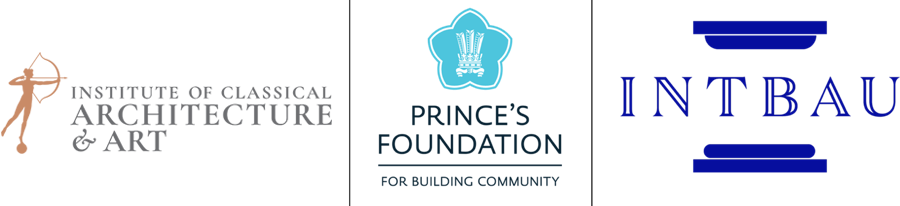 The Award for Emerging Excellence in the Classical Tradition Application formPlease email this form, along with the supporting documentation, to education@classicist.org by 5pm EST on 23rd February, 2018.APPLICATION REQUIREMENT CHECKLIST:   Completed Application Form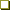    Personal Statement (maximum 200 words)   Portfolio: PDF of a maximum of five 11 x 17 sheets (must describe your role and others’ roles, if applicable)    Resume or Curriculum Vitae (maximum two pages)    Letter of Recommendation   Verification of age qualification (e.g. a driver’s license, passport, etc.)*All materials, except for the letter of recommendation, are to be submitted together. The letter of recommendation may be submitted separately. Applicants should email all materials as PDFs to education@classicist.org.  Hard copy applications will not be accepted.  *All entrants must have been 35 years old or younger on the 31st of December, 2017.If you have any questions about this program or the application process, please contact Edith Platten, Director of Education at eplatten@classicist.org or call (212) 730-9646 x 113.PLEASE NOTE that none of the submitted materials will be returned to the applicant and may be retained by the ICAA. PERSONAL DATAPERSONAL DATAPERSONAL DATAPERSONAL DATAPERSONAL DATAMr./Ms./Mrs.: Mr./Ms./Mrs.: Mr./Ms./Mrs.: Mr./Ms./Mrs.: Mr./Ms./Mrs.: Address where you can be contacted:Address where you can be contacted:Address where you can be contacted:Address where you can be contacted:Address where you can be contacted:Street:Street:Street:Street:Street:City: State/County: Zip/Postal code: Country: Country: Home Telephone: Home Telephone: Business Telephone: Business Telephone: Business Telephone: Facsimile: Facsimile: Email Address: Email Address: Email Address: If this address is temporary, until what date can you be reached there?If this address is temporary, until what date can you be reached there?If this address is temporary, until what date can you be reached there?If this address is temporary, until what date can you be reached there?If this address is temporary, until what date can you be reached there?Permanent Address (if different from above)Permanent Address (if different from above)Permanent Address (if different from above)Permanent Address (if different from above)Permanent Address (if different from above)StreetStreetStreetStreetStreetCity: State: Zip Code: Country: Country: Telephone: Telephone: ACADEMIC HISTORYACADEMIC HISTORYACADEMIC HISTORYACADEMIC HISTORYACADEMIC HISTORYPlease list all educational institutions or programs attended following high school/\sixth form college.Please list all educational institutions or programs attended following high school/\sixth form college.Please list all educational institutions or programs attended following high school/\sixth form college.Please list all educational institutions or programs attended following high school/\sixth form college.Please list all educational institutions or programs attended following high school/\sixth form college.Name of InstitutionDates AttendedMajor Area of StudyDegree & DateDegree & DateRELATED EXPERIENCERELATED EXPERIENCERELATED EXPERIENCERELATED EXPERIENCERELATED EXPERIENCEPlease list all relevant work experience, awards, honors, apprenticeships, internships, commissions, etc. with dates.Please list all relevant work experience, awards, honors, apprenticeships, internships, commissions, etc. with dates.Please list all relevant work experience, awards, honors, apprenticeships, internships, commissions, etc. with dates.Please list all relevant work experience, awards, honors, apprenticeships, internships, commissions, etc. with dates.Please list all relevant work experience, awards, honors, apprenticeships, internships, commissions, etc. with dates.Position/AwardPosition/AwardDatesDatesDatesGeneral Background:

☐ Architect                        ☐ Fine Artist                    ☐ Planner    
☐ Artisan                           ☐ Historian                      ☐ Preservationist
☐ Builder/ Craftsperson    ☐ Interior Designer          ☐ Student
☐ Engineer                        ☐ Landscape Architect     ☐Other (Please specify):General Background:

☐ Architect                        ☐ Fine Artist                    ☐ Planner    
☐ Artisan                           ☐ Historian                      ☐ Preservationist
☐ Builder/ Craftsperson    ☐ Interior Designer          ☐ Student
☐ Engineer                        ☐ Landscape Architect     ☐Other (Please specify):General Background:

☐ Architect                        ☐ Fine Artist                    ☐ Planner    
☐ Artisan                           ☐ Historian                      ☐ Preservationist
☐ Builder/ Craftsperson    ☐ Interior Designer          ☐ Student
☐ Engineer                        ☐ Landscape Architect     ☐Other (Please specify):General Background:

☐ Architect                        ☐ Fine Artist                    ☐ Planner    
☐ Artisan                           ☐ Historian                      ☐ Preservationist
☐ Builder/ Craftsperson    ☐ Interior Designer          ☐ Student
☐ Engineer                        ☐ Landscape Architect     ☐Other (Please specify):☐ AIA Member☐ RIBA Member
Number:How did you hear about the Award?How did you hear about the Award?How did you hear about the Award?How did you hear about the Award?How did you hear about the Award?